Zadanie 1.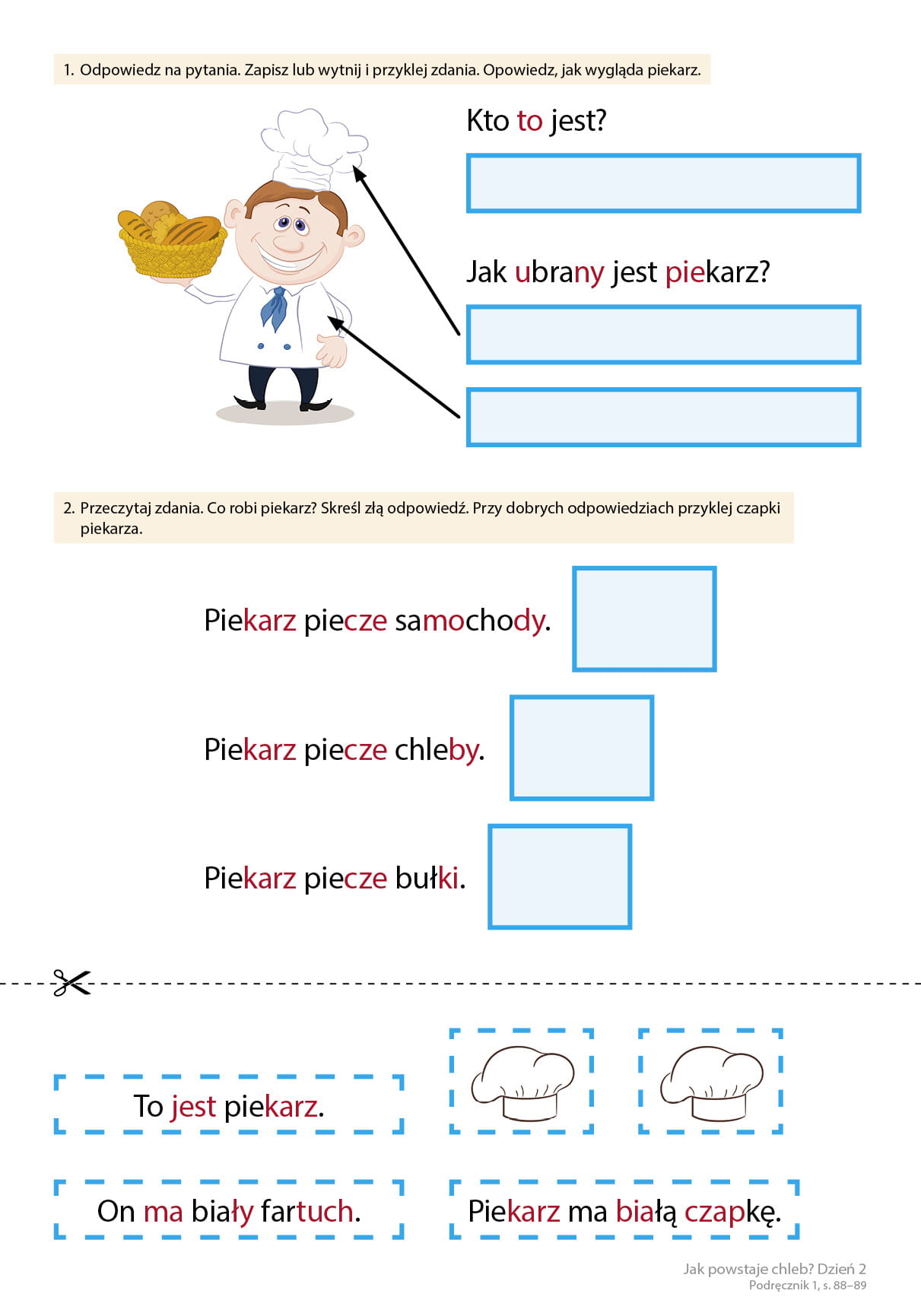 Zadania 2. Popraw po śladzie rysować domki ślimaków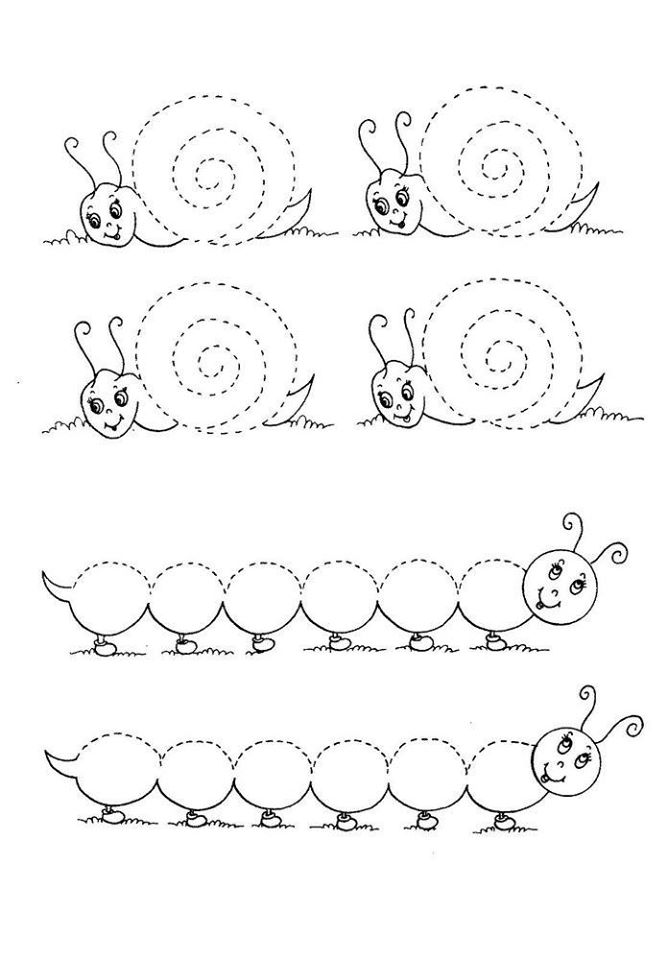 Zadanie 3. Tym razem rysuj po śladzie zgodnie z kierunkiem, jaki wskazują strzałki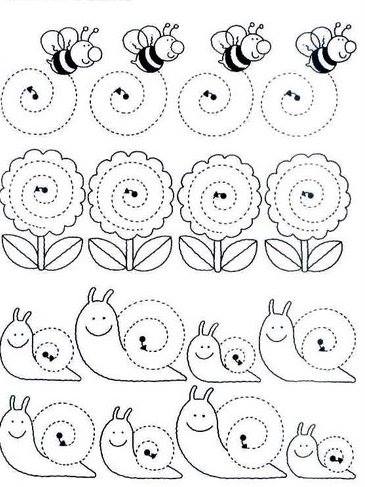 Zadanie 4.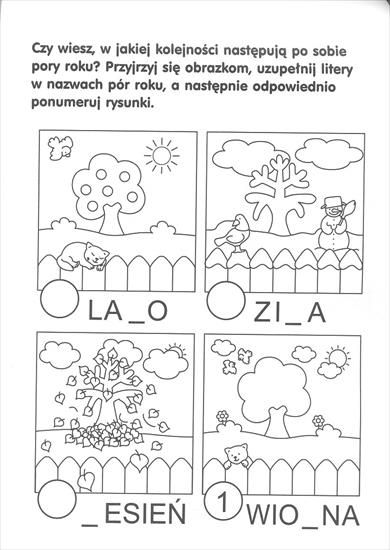 Zadanie 5. Znajdź drogę na stację benzynową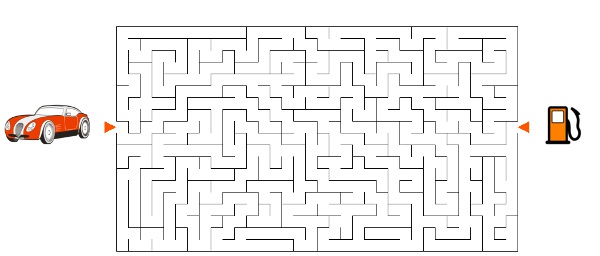 